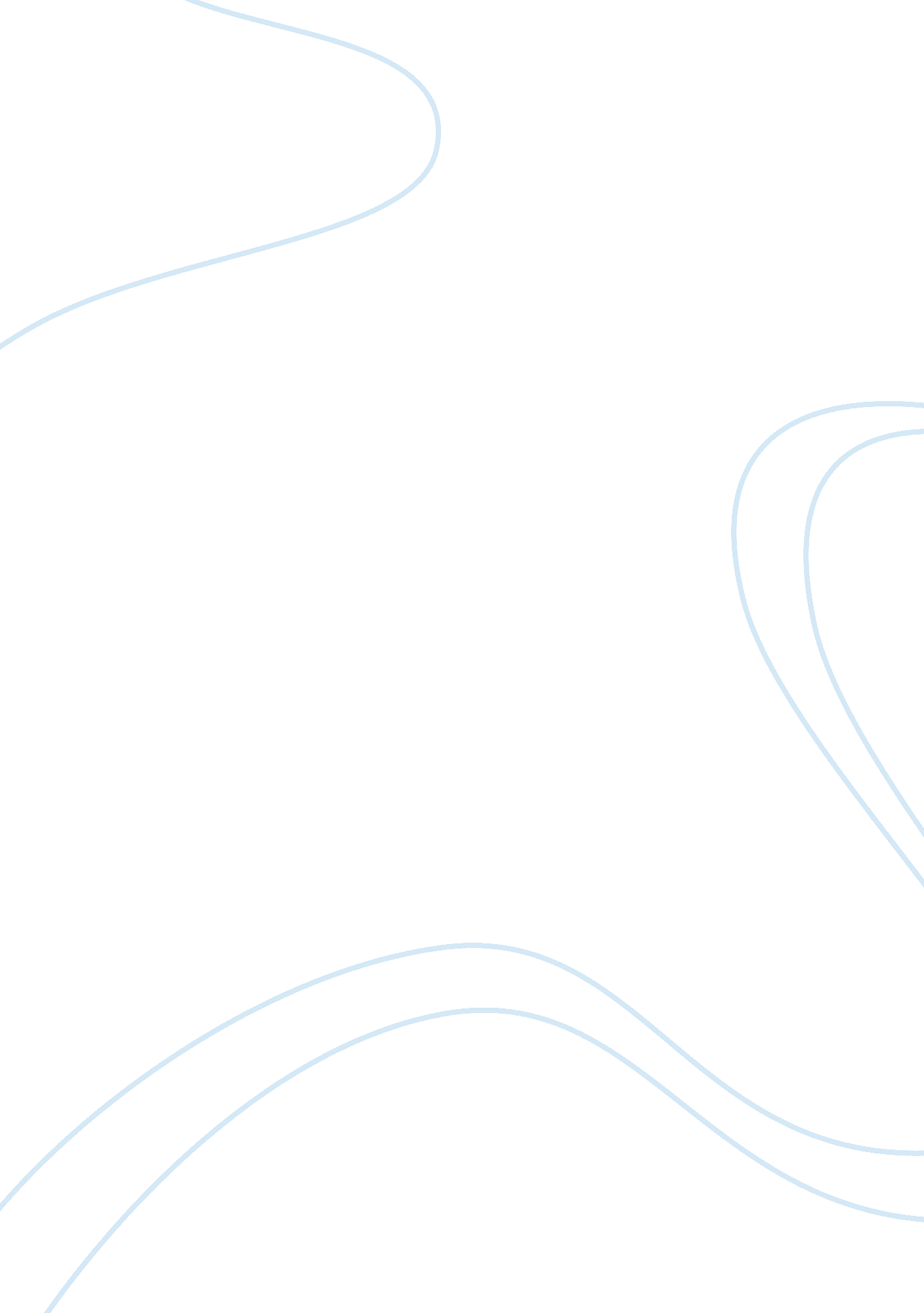 Good essay about reaction paperSociology, Immigration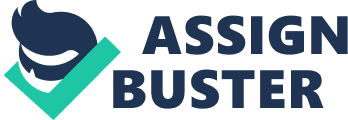 It can be seen that the chapter form a consistent flow capitalized on the thematic agenda. Non of the ten subtopics found in chapter seven has any irrelevant theme of agenda. Additionally, the chapter has provided important citations for every subtopic so as to accord credit to the originators of the text. It can thus be concluded that chapter seven of this book provides a firm ground for addressing its core topic of immigration. 
Chapter 7 of the book Introduction Globalization: Analysis and Readings consists of major sub topics. The main topic covered in the chapter dwells intensively about Globalization and Migration. Each of these subtopics has a unique point upon which the author expounds on the main chapter topic. The chapter extends to cover sub chapters cited as 7. 1, 7. 2, 7. 3, 7. 4, 7. 5, 7. 6, 7. 7, 7. 8, 7. 9 and 7. 10. The first two subtopics in this chapter are constructed on the theme of migration Myths. Topic 7. 1 emphasizes more about the determinants of immigration. From this approach, the book seeks to address the observable differences between the Peru and Mexico migrants. Capitalized on thematic approach, the author has succeeded in this subtopic by comparing the migrant’s selectivity from these two cities. 
Sub topic 7. 2 addresses key ideas about imperialism and migration. In this case, more information is provided about the Mexicans in relation to their workforce. The subtopic looks at the whole concept from NEFTA’s point of view. Sub topics 7. 3, 7. 4 and 7. 4 dwells on migration and economic recession ideologies. These areas address key economic problems likely to affect the migrants. Under 7. 3, the book explains the fears that befell Krygyzstan about financial crisis hitting the migrant workers. In 7. 4, the book explains the reasons behind the fall in immigration. Elaborately, the author states that economical factors play a very significant role in reducing the rate of immigration. 